		Agreement		Concerning the Adoption of Uniform Technical Prescriptions for Wheeled Vehicles, Equipment and Parts which can be Fitted and/or be Used on Wheeled Vehicles and the Conditions for Reciprocal Recognition of Approvals Granted on the Basis of these Prescriptions*(Revision 2, including the amendments which entered into force on 16 October 1995)_________		Addendum 60 – Regulation No. 61		Amendment 3Supplement 3 to the original version of the Regulation – Date of entry into force: 18 June 2016		Uniform provisions concerning the approval of commercial vehicles with regard to their external projections forward of the cab's rear panelThis document is meant purely as documentation tool. The authentic and legal binding text is: ECE/TRANS/WP.29/2015/86._________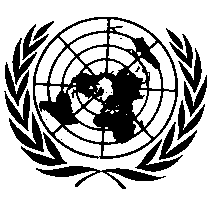 UNITED NATIONSParagraph 1.1., amend to read (including footnote 1):"1.1.	This Regulation applies to the external projections of goods vehicles of categories N1, N2 and N3,1 limited to the "external surface" as defined below. It does not apply to the exterior devices for indirect vision, including their support, or to the accessories such as aerials and luggage racks.__________________	1	As defined in the Consolidated Resolution on the Construction of Vehicles (R.E.3.), document ECE/TRANS/WP.29/78/Rev.4- www.unece.org/trans/main/wp29/wp29wgs/wp29gen/wp29resolutions.html"E/ECE/324/Rev.1/Add.60/Amend.3−E/ECE/TRANS/505/Rev.1/Add.60/Amend.3E/ECE/324/Rev.1/Add.60/Amend.3−E/ECE/TRANS/505/Rev.1/Add.60/Amend.311 July 2016